Teacher growth and supervision observation/feedback.Teacher Name: Jen Brown     Date: November 28, 2013What I saw :

-kids on carpet/Taking turns drawing on smart board
-counting and using movement as they counted
-stretch-movement break
-hands up to answer
-taking turns 
-good progression from smart board to table
-reviewed parts of book
-review of colours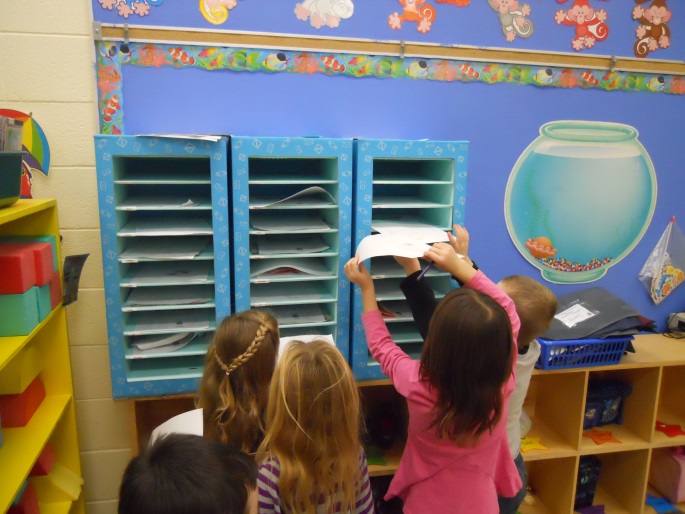 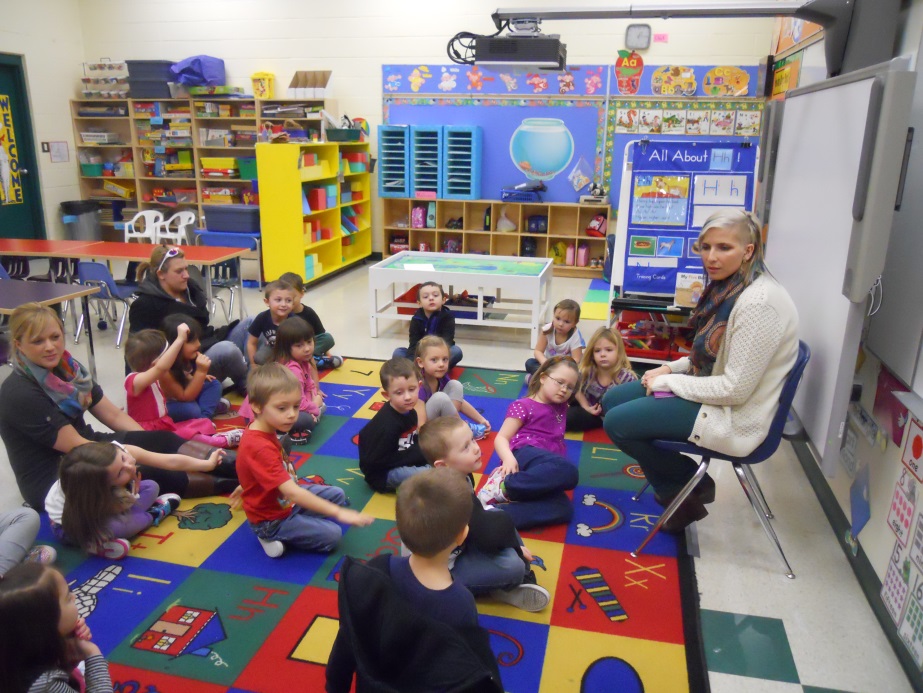 
What I heard:
-Teacher encouraging and enthusiastic
-Let’s try…
-How else can you show 2?
-Your turn.
-Good try
-Let’s think about this..
-we have 3 different ways…
-She drew 2 shapes, what can you do?
-You are going to practice
-Miss Brown will be looking for…
-You’re a rock star!
-Put your name on 
-What is this colour/shape?

-Show me the front/back of the book
-What does the author do?
-What does the illustrator do?
-Good job!


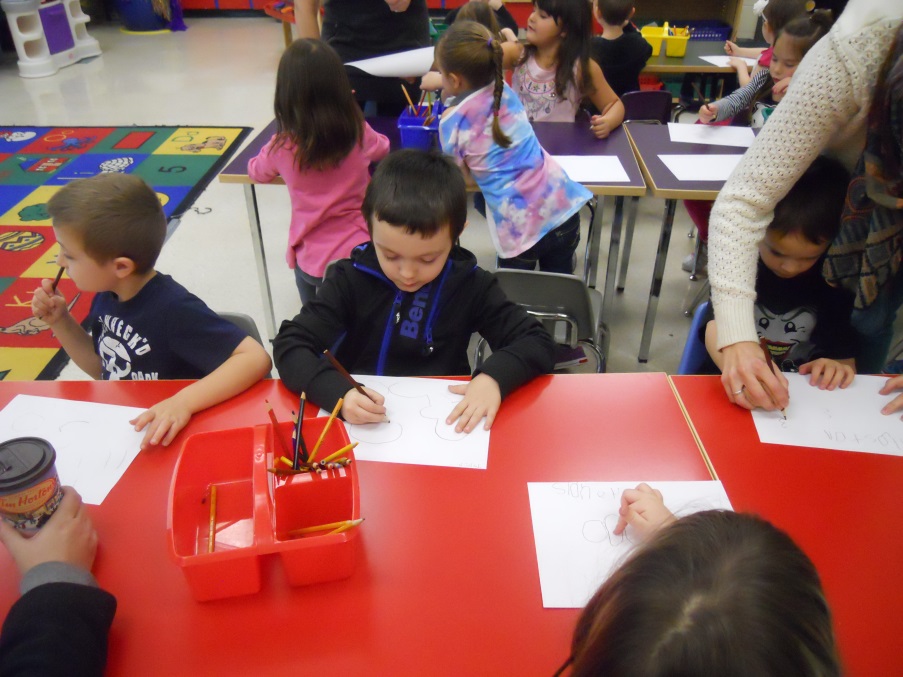 Questions/recommendations:Jen,  You have created a very positive learning environment and you show so much encouragement and enthusiasm to your students.  You were well planned and I know from our discussions that you are always looking for the best activities to reach your outcomes.  I love being in your class as I’m sure each of your little ones would say.  You too are a rock star!Val B___ KSA #1: Teachers’ application of pedagogical knowledge, skills and attributes is based on their continual analysis of the following contextual variables.____ KSA #2: Teachers understand the legislated, moral and ethical frameworks within which they work.____ KSA #3: Teachers understand the subject disciplines they teach.___ _KSA #4: Teachers know there are many approaches to teaching and learning.__x__KSA #5:  Teachers engage in a range of planning activities.__x__KSA # 6:  Teachers create and maintain environments that are conducive to student learning.____ KSA #7: Teachers translate curriculum content and objectives into meaningful learning activities.____ KSA #8: Teachers apply a variety of technologies to meet students’ learning needs.___ _KSA #9: Teachers gather and use information about students’ learning needs and progress.____ KSA #10: Teachers establish and maintain partnerships among school, home and community and within their own schools.____ KSA #11: Teachers are career-long learnersSeptember reflection and October discussion		KSA #3October reflection and November discussion		KSA #4November reflection and December discussion	KSA #5December reflection and January discussion		KSA #6January reflection and February discussion		KSA #7February reflection and March discussion		21st Century Literacy FrameworkMarch reflection and April discussion		KSA #8April reflection and May discussion			KSA #9May reflection and June discussion 			KSA #10 / KSA#11